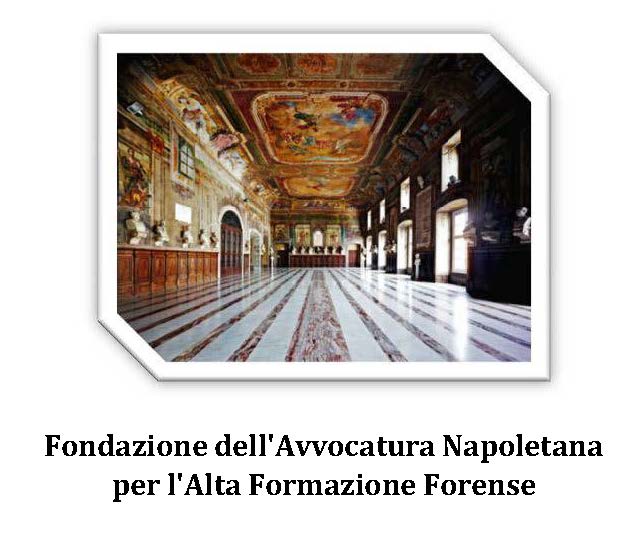 SCUOLA FORENSE di NAPOLIMODULO ISCRIZIONE SECONDO E TERZO SEMESTREai corsi obbligatori di integrazione della pratica forense(Legge n. 247/2012 e D.M. n. 17/2018 e successive modifiche)Il/La sottoscritto/a Dott./Dott.ssa _______________________________________nato/a ______________________________________________________________il ___________________________________________________________________ domiciliato/a in_________________________________________________________alla via _______________________________________________________________ c.f.___________________________________________________________________p.iva_________________________________________________________________tel. e fax______________________________________________________________cellulare______________________________________________________________ email_________________________________________________________________pec___________________________________________________________________praticante presso lo studio dell’Avvocato_____________________________________dichiaraex D.P.R. n. 445/2000, consapevole della propria responsabilità penale nel caso di dichiarazioni mendaci:□ di essere laureato in giurisprudenza il ________________________presso l’università degli studi ________________________________________ed iscritto al registro dei Praticanti presso un COA in data ____________□ di essere iscritto al quarto anno della facoltà di giurisprudenza dell’Università ________________________________________________________________in data ________anno accademico ______________n. matricola________________________________ed iscritto al registro dei Praticanti presso un COA in data ____________CHIEDEdi essere iscritto/a ai corsi con frequenza obbligatoria di cui alla Legge n. 247/2012 ed al D.M. n. 17/2018 per l’ammissione all’esame di avvocato, della durata di diciotto mesi (tre semestri), per il semestre novembre 2023 – aprile 2024, quale: □ secondo semestre □ re-iscrizione al secondo semestre□ terzo semestre2 3 □ re-iscrizione al terzo semestreIl sottoscritto allega ricevuta attestante il versamento:□ dell’importo di € 150,00 per l’iscrizione al semestre (o di € 105,00 per la re-iscrizione all’ultimo semestre non superato) effettuato mediante bonifico bancario sul cc/ IT 84 G0306909 6061 0000 0110 326 intestato a Fondazione Avvocatura Napoletana Alta FormazioneForense.Napoli, __________                                                  Firma __________________Il sottoscritto dichiara di avere preso visione degli allegati 1 e 2 e di essere stato informato: su tutto quanto riguarda i corsi della Scuola forense di Napoli con frequenza obbligatoria, sugli obblighi derivanti dalla normativa (art. 43 della Legge n. 247/2012 e D.M. n. 17/2018), nonché sui costi dei tre semestri (e su quelli ridotti in caso di ripetizione di un semestre), che ciascun semestre (primo, secondo e terzo), sotto il profilo didattico, è autonomo; che la classe è formata dagli iscritti ad uno stesso semestre (primo, secondo e terzo); che la programmazione didattica potrà subire variazioni; che il luogo dove si svolgono i corsi potrà subire variazione;che i dati personali comunicati saranno utilizzati dalla Fondazione per i necessari adempimenti di natura amministrativa e per le connesse attività della Scuola e correlate; pertanto, con la sottoscrizione, ne autorizza l’uso e la conservazione; Allega: 1) tessera di iscrizione al registro dei praticanti avvocato di ______2) copia del bonifico;3) altro:________________________________________Napoli,                                                                                  Firma_________________________